NEEDHAM HIGH SCHOOL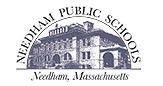 A Caring Community Striving for Personal Growth and Academic ExcellenceTO:           Daniel Gutekanst, SuperintendentFROM:     Aaron Sicotte, PrincipalRE:           NHS School Improvement Plan 2016-2019 DATE: 	22 February 2017The following Needham High School Improvement Plan (SIP) was developed during the fall of 2016 and winter of 2017 and was intended to build on the 2013-2016 SIP. As the plan states: The purpose of this multi-year plan is to set the instructional and operational improvement agenda for the high school through June of 2019. This plan is closely aligned with the 2013-2016 SIP, and represents the next steps in the evolution of achievement for Needham High School. Consequently, the overarching objectives of this plan remain the same as the previous plan, while the action items represent new areas for student and institutional improvement and learning. The unifying aim of this plan is to foster and support the academic achievement and social-emotional growth of Needham High’s racially, ethnically, and socially diverse student community. It is with these objectives in mind that the NHS professional community will annually review this plan to assess the school’s performance in each area for improvement and to modify the plan as needed.Attached please find the NHS School Improvement Plan for 2016-2019. I look forward to presenting a status report to the School Committee on February 28 regarding the goals outlined therein.  Thank you once again for your review and support of this document and the core beliefs and hard work that it represents. As always, please contact me should you have any questions or concerns.609 WEBSTER ST. • NEEDHAM, MA 02494 • PHONE (781) 455-0800 • FAX (781) 449-5111NEEDHAM HIGH SCHOOLA Caring Community Striving for Personal Growth and Academic Excellence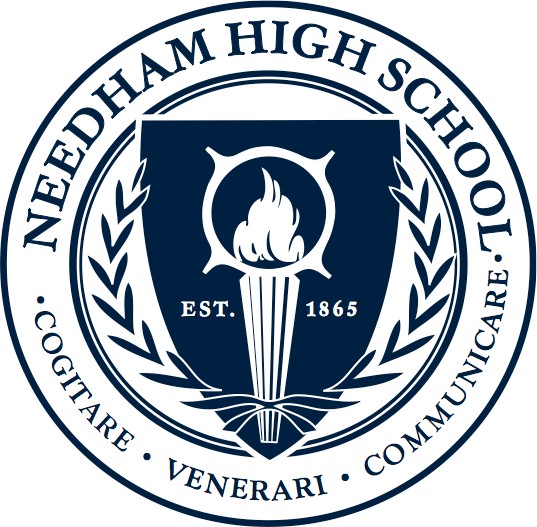 School Improvement PlanSY 2016-2019Needham High School609 Webster StreetNeedham, MA 02494Page 1 of 7IntroductionDevelopment of the Needham High School Improvement Plan (SIP) for 2016-2019 has been a collaborative effort among all school constituencies, including the NHS School Council, the High School Cabinet, the Technology and Innovation Committee, the Interdisciplinary Learning Team, the Social Emotional Learning Committee, the NEASC Committee, the Faculty Council, and the Student Council. The primary focus of the goals within the SIP was to continue the long-standing efforts the NHS community has made in key areas. The SIP uses the district goals as a guide, adapting the broader goals into specific areas of focus within NHS. The document is meant to steer our work in essential areas over the three-year span, leaving room for the specific details to be developed by the groups directly involved. This plan readily reflects and supports the school’s core values: A Caring Community Striving for Personal Growth and Academic Excellence, and the work outlined herein will guide the entire school community in realizing this core belief.The purpose of this multi-year plan is to set the instructional and operational improvement agenda for the high school through June of 2019. This plan is closely aligned with the 2013-2016 SIP, and represents the next steps in the evolution of achievement for Needham High School. Consequently, the overarching objectives of this plan remain the same as the previous plan, while the action items represent new areas for student and institutional improvement and learning. The unifying aim of this plan is to foster and support the academic achievement and social-emotional growth of Needham High’s racially, ethnically, and socially diverse student community. It is with these objectives in mind that the NHS professional community will annually review this plan to assess the school’s performance in each area for improvement and to modify the plan as needed. The three goals in the SIP are consistent with the district goals, ensuring cohesion between the work at Needham High School and that which is done at the district level. The three goals are: Advance Learning For All Students; Develop Social, Emotional, Wellness, and Citizenship Skills; and Ensure Infrastructure Supports District Values and Learning Goals. Page 2 of 7NEEDHAM HIGH SCHOOL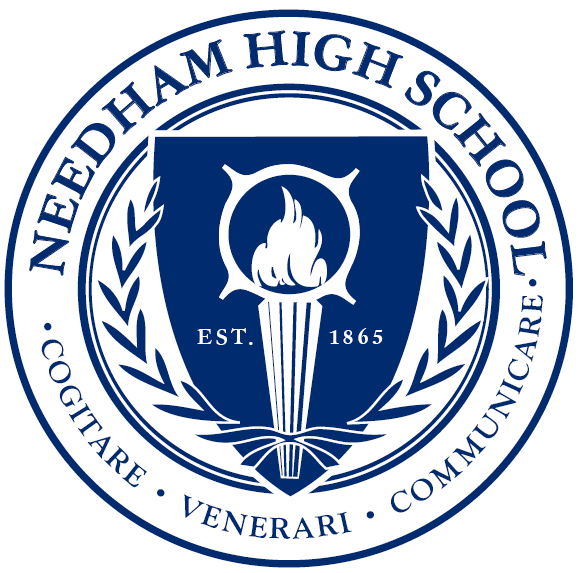 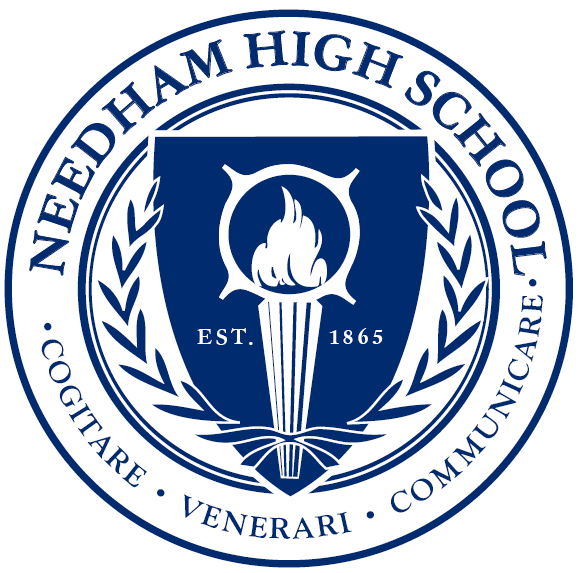 A Caring Community Striving for Personal Growth and Academic ExcellenceMission StatementNEEDHAM  HIGH   SCHOOL  DRAWS  FROM  THE STRENGTHS OF THE COMMUNITY TO CREATE TEACHING AND LEARNING PARTNERSHIPS BETWEEN FACULTY, PARENTS, AND STUDENTS, BOTH  ON  AN INDIVIDUAL LEVEL AND IN  GROUPS, IN  ORDER  TO  PROVIDE  A HIGH QUALITY EDUCATION.THE SCHOOL  OFFERS STUDENTS A VARIETY OF OPPORTUNITIES TO  EXCEL AND A DIVERSITY OF PERSPECTIVES FROM WHICH  TO LEARN IN AN ENVIRONMENT THAT IS BOTH  NURTURING AND CHALLENGING.THE  BALANCED STUDENT  IS ABLE TO  PARTICIPATE ACTIVELY IN  SCHOOL  AND  SOCIETY, BE CREATIVE, AND SELF-ADVOCATE WHILE  DETERMINING  HIS  OR  HER UNIQUE  PATH TO FULFILLMENT.Page 3 of 7	Goal 1 – Advance learning for all students – To refine and continue to put into practice a system of curriculum, instruction, and assessment that enables each student to be engaged in challenging, creative, and rigorous learning experiences that are grounded in clearly defined standards. 	Page 4 of 7	Goal 2 – Develop social, emotional, wellness and citizenship skills – To ensure students develop the knowledge and skills that empower healthy, resilient, engaged and culturally proficient global citizens who act with integrity, respect, and compassion. 	Page 5 of 7	Goal 2 – Develop social, emotional, wellness and citizenship skills – To ensure students develop the knowledge and skills that empower healthy, resilient, engaged and culturally proficient global citizens who act with integrity, respect, and compassion. 	Page 6 of 7	Goal 3 – Ensure infrastructure supports district values and learning goals – To develop, promote, and implement a sustain-able plan for financial, building, technological, and human resources that supports learning for all and is responsive to school and student needs. Page 7 of 7Needham High SchoolTeam Membership2016-2017Needham High School Cabinet          2016-2017Joanne Allen Willoughby, Ph.D., K-12 Director, MetcoJohnny Cole, NHS Assistant PrincipalAlison Coubrough-Argentieri, NHS Assistant PrincipalTom Denton, K-12 Director, GuidanceKeith Ford, NHS Assistant PrincipalPatrick Gallagher, Chair, NHS English DepartmentMicah Hauben, 6-12 Director, AthleticsPatricia Mullen, Director, NHS Student Support ServicesDavid Neves, Ed.D., K-12 Director, Fine & Performing ArtsKathy Pinkham, Ed.D., K-12 Director, Wellness & P.E. Stephen Plasko, Chair, NHS Social Studies DepartmentJennifer Regrut, Chair, NHS Science Department John Shea, Chair, NHS Mathematics DepartmentAaron Sicotte, NHS PrincipalBarbara Singer, K-12 Director, Student Health  Jean Tower, K-12 Director, Digital Media and LearningElizabeth Zajac, K-12 Director, World LanguagesACTION ITEMSDESCRIPTIONPROFESSIONAL ACTIVITIESPERSON(S) RESPONSIBLEIMPLEMENTATIONTARGETInterdisciplinary LearningLearning and instructionthat focuses on skills andcontent that cross alldepartmental areas (example skills includecollaboration, problem solving, creativity, etc.). -Identify opportunities to  connect content across subject areas -Identify essential skills that cross departments and  create rubrics for school-wide use-Interdisciplinary Learning   Specialist-Interdisciplinary Learning   Team-NEASC CommitteeFall 2016 – Spring 2019By the spring of 2019, NHS will develop rubrics for identified Interdisciplinary Learning skillsand begin to use the rubrics to provide feedback to students.Technology IntegrationUsing technology as a tool to enhance student learning and teachers’ instructional options, particularly throughbecoming 1 to 1 starting inthe fall of 2017. -Provide professional   development on effective  integration of technology- Research and visit other  schools that are 1 to 1-High School Cabinet-Technology and Innovation    Committee-Technology Integration    Specialists-Director of Digital LearningFall 2016 – Spring 2019By the spring of 2019, NHS will implement a 1 to 1 learning environment in everyclass for two grades. 1.3 Senior YearCreating a variety of options that meet the range of needs and interests seniorshave, such as internships,projects, and online learning.-Identify needs/interests of  seniors and create options to  for seniors to pursue,   beyond the traditional   path-High School Cabinet-Interdisciplinary Learning   Team-Faculty Council-School CouncilFall 2017 – Fall 2019By the fall of 2019, NHS will offer students three alternate options to the traditional senior year experience.ACTION ITEMSDESCRIPTIONPROFESSIONAL ACTIVITIESPERSON(S) RESPONSIBLEIMPLEMENTATIONTARGET2.1 Cultural        ProficiencyHonoring the differencesbetween cultures, viewing diversity as a benefit, and interacting knowledgeably and respectfully among a variety of cultural groups.-Create resources for staff to  embed culturally proficient   practices and strategies into  classrooms and exchanges-Provide Cultural Proficiency  training for staff and  students to empower all to  create a strong, respectful  school environment-Culture and Climate     Committee-High School Cabinet-Student CouncilFall 2016-Spring 2019Provide resources to staff by the fall of 2017 to helpguide conversations andbuild cultural proficiency into classrooms.By the spring of 2018, createa multi-year plan to guide the focus of work with staffand students.  2.2 Social Emotional        LearningProviding all students withthe skills and knowledge to sustain their mental health through resiliency and mindfulness. -Pilot a workshop geared to  building community and   teaching SEL skills, then   expand it for all 10th graders-Create resources for staff to  use to teach SEL skills to –  and be able to support - all   students in each classroom-Social Emotional Learning    Committee-High School Cabinet-Wellness Department-Workshop Working GroupFall 2017-Spring 2018In the spring of 2017, pilota workshop for 10th graders.Transform the pilot into a one-day workshop that each10th grade student will participate in. By the spring of 2018, create resources to build SEL skills into all classrooms. 2.3 Digital CitizenshipLearning how to interact appropriately and respectfully in an onlineenvironment, while leavinga positive digital footprintonline and in the world. -Use the NPS K-12 Digital citizenship Curriculum to teach all 9th grade studentsdigital citizenship skills -Create teacher resources tobe used in classrooms andadapted to content-specificactivities-Technology Integration     Specialists-Technology and Innovation    Committee-Director of Digital     Learning-High School CabinetFall 2016-Spring 2018Finalize an online curriculum that will betaught in all freshmenseminars, skills classes andPLC beginning in thefall of 2018.Create resources and guidesfor teachers to use in all classrooms and contentareas. ACTION ITEMSDESCRIPTIONPROFESSIONAL ACTIVITIESPERSON(S) RESPONSIBLEIMPLEMENTATIONTARGET2.4 RestorativeJusticeProviding meaningfulopportunities to make amends for and learn from mistakes and inappropriate behavior. -Review discipline policies in  the Student Handbook and  propose changes for 2017.-Include students more   directly in the disciplinary  process through restorative  circles and determining   appropriate restorative  justice responses-Communicate the enhanced   practices to NHS community. -Assistant Principals-Principal-NHS Student Council-Guidance DepartmentFall 2016-Spring 2018Update the NHS StudentHandbook in the spring of 2017 to explain restorativejustice practices.In 2017-18, double the number of restorative circles used with students.ACTION ITEMSDESCRIPTIONPROFESSIONAL ACTIVITIESPERSON(S) RESPONSIBLEIMPLEMENTATIONTARGET 3.1 Space Needs to        Address Rising       EnrollmentDefining the scope of the spacechallenges at NHS and explore options to address them. -Work with the architects   to identify the space   needs and present to the   town a sustainable plan   to address the identified  school and student needs-NHS Space Working    Group-Principal-School CommitteeFall 2016-Spring 2017By May of 2017, presentto the town a plan to address the space needsat NHS. 3.2 Assessing Our        ScheduleDetermining NHS priorities and needs for students and programs, and determine a schedule to best address those priorities and needs. -Explore schedule options   that meet the identified   needs, get feedback from stake-    holders, and decide on a   schedule that meets our  current needs or how to   meet those needs with  our current schedule-Schedule Exploration    Committee-High School Cabinet-Student Council-Needham Education     Association-NHS Staff, Students, and    ParentsFall 2016-Fall 2018For the fall of 2018,decide on a schedule that best meets ourstudents’ needs and building priorities, and implement it. 3.3 Safety ProtocolsRefining and creating protocols that make NHS as safe as possible and practicing a range of drills to ensure all NHS community members are as prepared as possible.-Create scenarios that   test varied intruder   situations that could   occur and practice them   bi-annually.-Assistant Principals-Principal-Needham Police    DepartmentFall 2016-Spring 2018By the spring of 2018, create a schedule of twosafety drills each year, with varied scenarios and police involvement. 